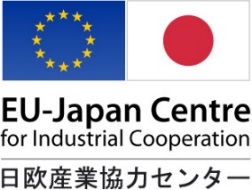 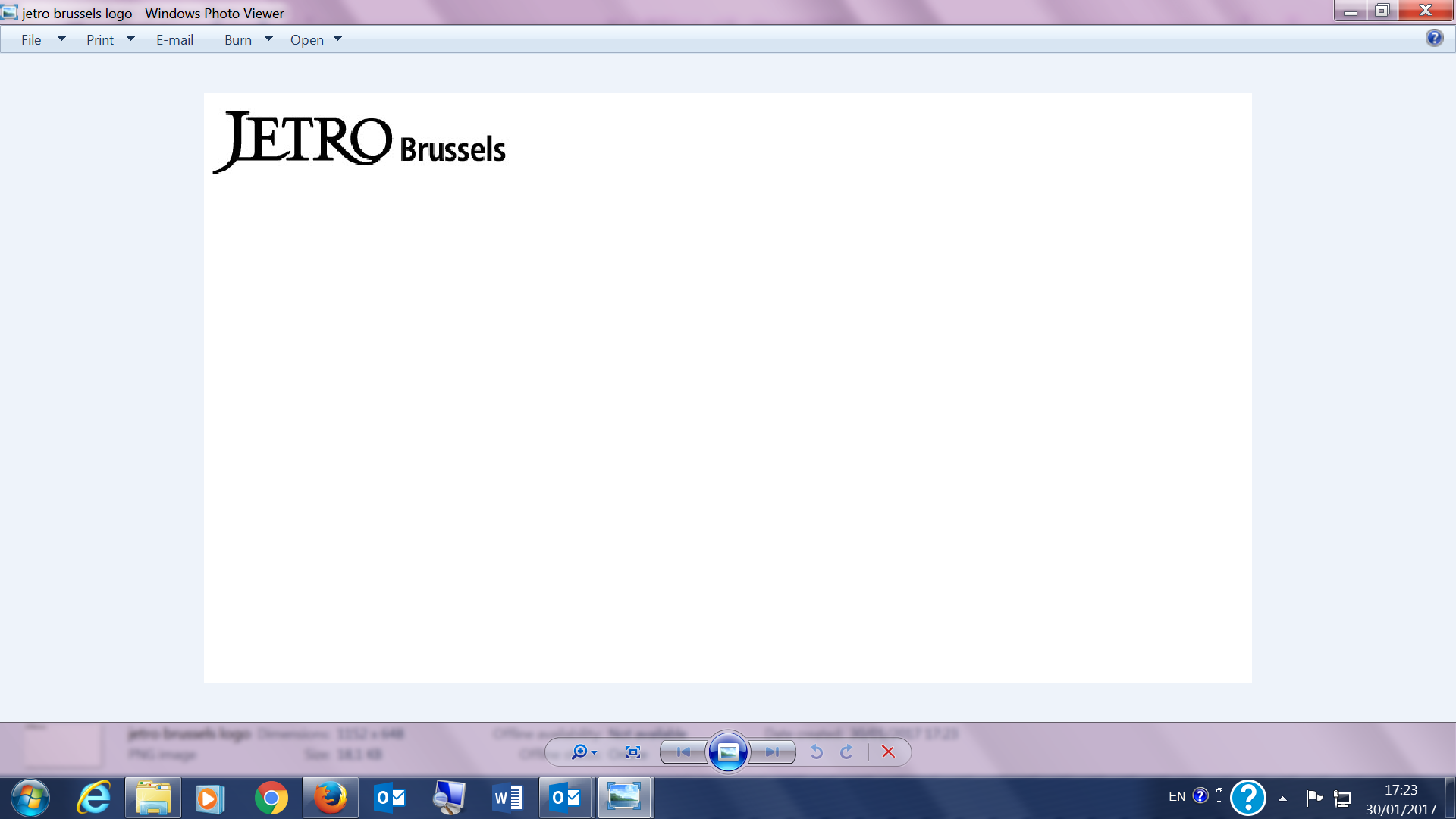 EU環境関連政策セミナー2017年3月24日（金）10:00 ～ 13:00
於：ブリュッセル　Hilton Brussels Grand Place
共催：日欧産業協力センター、日本貿易振興機構（ジェトロ）ブリュッセル事務所プログラム
10:00	セミナー開催挨拶　日欧産業協力センター　欧州事務所長　樋口愛子10:05	講演①「クリーンエネルギーへの移行を目指したEU政策の最新動向」
　　　　　　　　		欧州委員会　エネルギー総局 A１（エネルギー政策調整）ユニット
　　　　　　　　		リーガル・オフィサー　フランク・ヘスラー氏Mr. Frank Heseler, Legal Officer, 
Energy Policy Coordination – Legal Section
Directorate-General for Energy, European Commission10:45　質疑応答
11:00　コーヒー休憩
11:20　講演②「欧州の環境政策と日本企業に望まれる対応」
　　　　　　　　		在欧日系ビジネス協議会（JBCE）　事務局長
　　　　　　　　		積田　北辰　氏	11:40	講演③	「RoHS指令の動向と企業の取り組み」
　　　　　　　　		在欧日系ビジネス協議会（JBCE）　環境委員会担当
　　　　　　　　		株式会社堀場製作所　ブラッセル駐在　佐々木　晋哉　氏12:10	講演④「欧州の化学物質規制の動向と企業の取り組み」
　　　　　			在欧日系ビジネス協議会（JBCE）　環境委員会担当
　　　　　			株式会社ADEKA　欧州駐在員事務所・所長　川崎　秀夫　氏12:40　質疑応答
13:00　昼食レセプション